Registrační číslo přidělené pro účely oznámení rozhodnutí o přijetí: …………………………………………ZÁPISNÍ  LIST pro školní rok   ……………………nešestiletý                      budou žádat o odklad šk.docházkyJméno a příjmení dítěte___________________________ Datum narození_____________________________Rodné číslo _________________Místo narození__________________________________________________Státní občanství__________Trvalý pobyt ________________________________________________________Údaje o předchozím vzdělávání žáka (ZŠ,MŠ) _____________________________________________________Mateřská škola _______________________________________________Zdravotní stav, postižení, obtíže, výslovnost ______________________________________________________Nepovinné: Sourozenci  (jméno, třída) ____________________________________________________________OTEC __________________________ Bydliště (pokud je odlišné)_____________________________________Telefon do bytu__________________ do zam._________________mobil______________________________E-mail ____________________________________________________________________________________MATKA ________________________ Bydliště (pokud je odlišné)_____________________________________Telefon do bytu__________________ do zam._________________mobil______________________________E-mail ____________________________________________________________________________________Potvrzuji správnost zapsaných údajů a dávám svůj souhlas základní škole k tomu, aby zpracovávala a evidovala osobní údaje a osobní citlivé údaje mého dítěte ve smyslu všech ustanovení zákona č. 101/2000 Sb., o ochraně osobních údajů v platném znění. Dále dávám škole svůj souhlas k tomu, aby s mým dítětem mohl v rámci prevence sociálně patologických jevů pracovat psycholog, speciální pedagog a další odborní pracovníci z oblasti psychologických služeb, sociálních a obdobných služeb. Souhlasím s možností orientačního testování přítomnosti návykových látek v organismu mého dítěte, existuje-li důvodné podezření z požití návykové látky a možného ohrožení jeho zdraví. Svůj souhlas poskytuji pro účely vedení povinné dokumentace školy podle zákona č. 561/2004 Sb., školského zákona, v platném znění, vedení nezbytné zdravotní dokumentace a psychologických vyšetření, pořádání mimoškolních akcí školy, přijímací řízení na střední školy, úrazové pojištění žáků, provedení psychologických vyšetření, zveřejňování údajů a fotografií mého dítěte v propagačním materiálech školy, včetně internetových stránek školy a pro jiné účely související s běžných chodem školy. Souhlas poskytuji na celé období školní docházky mého dítěte na této škole a na zákonem stanovenou dobu, po kterou se tato dokumentace na škole povinně archivuje.  Byl jsem poučen o právech podle zákona č. 101/2000 Sb.Novosedlice, dne ……………………………….Zapsal/a:……………………………………………………………………………………………………………………………………………………………………..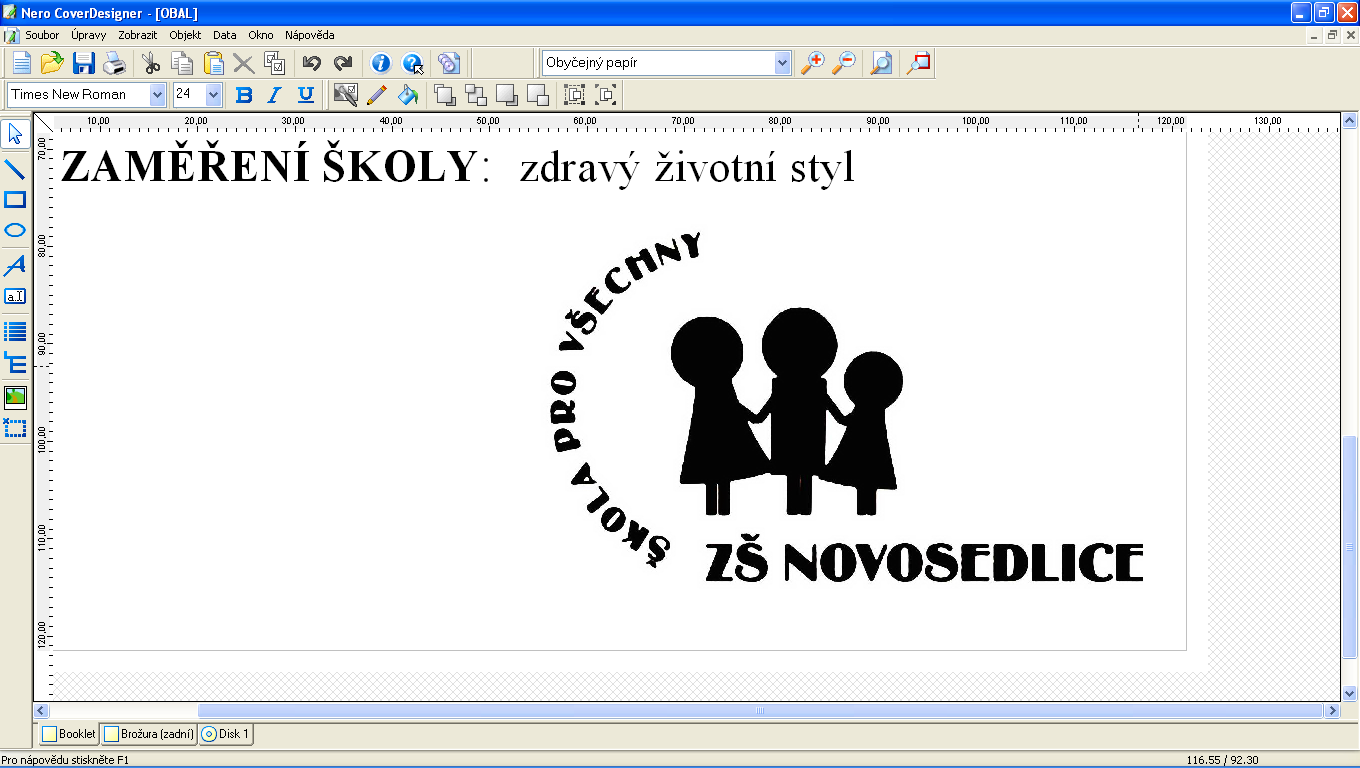 VRCHOSLAVSKÁ 88, NOVOSEDLICE, 417 31    IČO: 70943788tel.: 417 539 857, mob.: 736 633 338   ID datové schránky: sw4np8m e-mail: info@zsnovosedlice.cz    web: zsnovosedlice.cz